On 11 Oct 21, Lunch Club was resumed with Lunch at The Robin Hood. It proved popular, with 14 members present, and there was a general opinion that Lunch Club should be restarted  on a more regular basis in the New Year.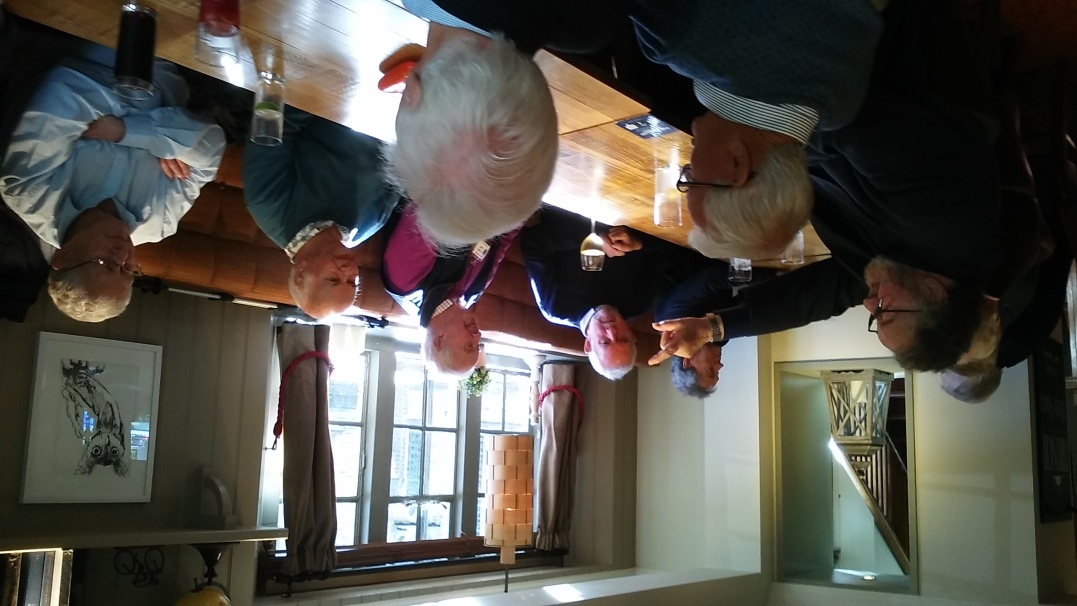 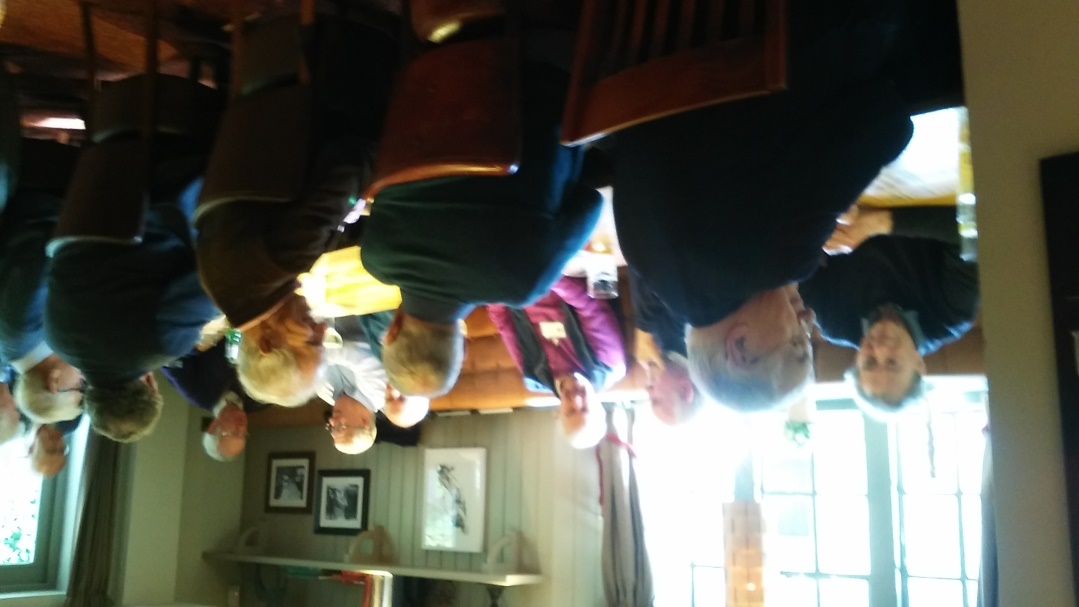 